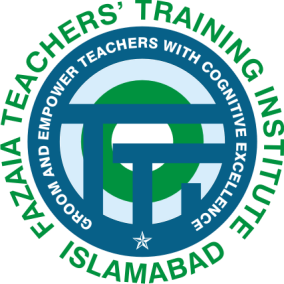 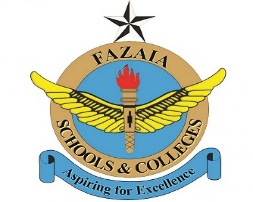 WEEKLY SYLLABI BREAKDOWNAcademic Session: 2019-20Classes IIIFazaia Teachers’ Training Institute PAF Complex, E-9, IslamabadMarch, 2019C O N T E N T SWEEKLY SYLLABI BREAKDOWN: ACADEMIC SESSION 2019-20مضمون  اسلامیاتکلاس     سوئم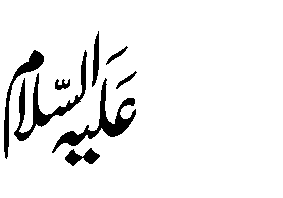 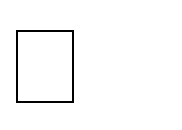 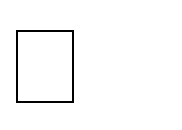 Note: Teachers are strongly recommended to collect “Guidelines for Teachers” from the offices of the Principlas/VP/HMs for an effective utilization of the syllabi breakdown.Examination pepers will be set according to the said guidelines.WEEKLY SYLLABI BREAKDOWN: ACADEMIC SESSION 2019-20ENGLISH: CLASS – IIINew Oxford Modern English (OUP) Book – 3	Pupil Books 5 & 6Total Textbook Pages	= 130Number of Pages Omitted	= 11% Omission in Course Content	= 8.4%Unit 2: Playtime, (Pages 21-23)Unit 6: The Flying Machine (I) (Pages 53-56)Unit 7: The Flying Machine (II) (Pages 60-63)Note: Teachers are strongly recommended to collect “Guidelines for Teachers” from the offices of the Principlas/VP/HMs for an effective utilization of the syllabi breakdown.Examination pepers will be set according to the said guidelines.WEEKLY SYLLABI BREAKDOWN: ACADEMIC SESSION 2019-20MATHEMATICS: CLASS – IIINew Countdown	Book – 3Total Textbook Pages	= 167Number of Pages Omitted	= 44% Omission in Course Content	= 25%Crossworrd (Page 30)Skip Counting (Pages 38-41)Review (Pages 48-49)Review (Page 62)Sid’s Roman Message (Pages 66-69)Do you remember (Page 75)Review (Page 107)Time, Graphs (Pages 113-119)Money : Word Problems (Pages 127-134)4-Sided Shapes (Page 139)Line Segments (Page 142-144)Note: Teachers are strongly recommended to collect “Guidelines for Teachers” from the offices of the Principlas/VP/HMs for an effective utilization of the syllabi breakdown.Examination pepers will be set according to the said guidelines.WEEKLY SYLLABI BREAKDOWN: ACADEMIC SESSION 2019-20GENERAL SCIENCE: CLASS - IIISIMPLY SCIENCE	BOOK - 3Total Textbook Pages	= 75Number of Pages Omitted	= 32% Omission in Course Content	= 42.66Unit 1 : Moving And Growing (Pages 8-13)Unit 2: Solids, Liquids and How They Can Be Separated (Pages 24-25)Unit 3: Keeping Warm : Air as an Insulators, (Pages 36-37)Insulation in House and Home (Pages 38-39)Staying Cool (Pages 40-41)Unit 4: Switches (Pages 44-45)Varying the Current (Pages 48-49)Unit 5: Friction is a Nuisance (Pages 54-55)Making Use of Friction (Pages 58-59)Moving Through Water (Pages 60-61)Unit 6: Adaptations (Pages 64-65)Wildlife Around the School (Pages 70-71)Pond Life (Pages 72-73)Life by the Sea (Pages 74-75)Note: Teachers are strongly recommended to collect “Guidelines for Teachers” from the offices of the Principlas/VP/HMs for an effective utilization of the syllabi breakdown.Examination pepers will be set according to the said guidelines.WEEKLY SYLLABI BREAKDOWN: ACADEMIC SESSION 2019-20COMPUTER SCIENCE: Class – IIIComputer Whiz (OUP)	Book - 3Note: Teachers are strongly recommended to collect “Guidelines for Teachers” from the offices of the Principlas/VP/HMs for an effective utilization of the syllabi breakdown.Examination pepers will be set according to the said guidelines.WEEKLY SYLLABI BREAKDOWN: ACADEMIC SESSION 2019-20SOCIAL STUDIES: CLASS-IIISocial Studies for Pakistan	Book - 3Total Textbook Pages	= 75Number of Pages Omitted	= 23% Omission in Course Content	= 30.6%Lesson 2: Land and Water (Pages 4-7)Lesson 7: For All To Use (Pages 22-24)Lesson 11: Work (Pages 38-40)Lesson 16: Life in a Village (Pages 58-61)Lesson 17: Early People (Pages 62-66)Lesson 18: Religion (Pages 68-70)Note: Teachers are strongly recommended to collect “Guidelines for Teachers” from the offices of the Principlas/VP/HMs for an effective utilization of the syllabi breakdown.Examination pepers will be set according to the said guidelines.WEEKLY SYLLABI BREAKDOWN: ACADEMIC SESSION 2019-20مضمون   اردوکلاس  سوئمNote: Teachers are strongly recommended to collect “Guidelines for Teachers” from the offices of the Principlas/VP/HMs for an effective utilization of the syllabi breakdown. Examination papers will be set according to the said guidelines.ClassSerial No.SubjectIII1IslamiatIII2EnglishIII3MathematicsIII4General ScienceIII5Computer ScienceIII6Social StudiesIII7UrduPersonality Grooming ActivitiesUnit/Chapter & TopicAcademic WeekIntroduction of students with his/her class mates, Teachers and School environment Celebration of SpringIce-Breaking at the Session Commencement [Introduction with classes, Overview of Textbooks/ Syllabi/ Time Table and General Academic Scheduling]صفحہ نمبر1-2 : مطالعہ اسلام: باب نمبر 1: عقائد اسلام، ایمان11 minute talk by 2-3 children in each class daily revealing their talents and building their confidenceسورۃ الفاتحہ  of Qira’tصفحہ نمبر6 : مطالعہ قرآن حکیم:سبق 1: سورۃ الفاتحہ ، شان نزول اور تعارفصفحہ نمبر3-8 : مطالعہ اسلام: باب نمبر 1: عقائد اسلام، ارکان ایمان2Talk on National SecurityShow the video related to the recitation of اسمائے حسنیصفحہ نمبر6 : مطالعہ قرآن حکیم:سبق 1: سورۃ الفاتحہ ، قرآنی متن اور ترجمہصفحہ نمبر9-10 : مطالعہ اسلام: باب نمبر 1: عقائد اسلام،  اسمائے حسنیٰ3صفحہ نمبر8-9 : مطالعہ قرآن حکیم:سبق 1: سورۃ الفاتحہ ،  علم و عمل کی باتیں او ر ہم نے کیا سمجھاصفحہ نمبر 11-13 مطالعہ اسلام: باب نمبر 1: عقائد اسلام،اسلام4Importance of Labour Dayصفحہ نمبر15-14 : مطالعہ اسلام: باب نمبر 2:  قرآن مجید ، تعارف، تلاوت کے آداب5Celebration of Mother’s DayShow the short video/pictures related toآداب تلاوت کے صفحہ نمبر16-17 : مطالعہ اسلام: باب نمبر 2:  قرآن مجید ، سر گرمی6Importance of Ramdan Qir’at Competition in Classصفحہ نمبر18 مطالعہ اسلام: باب نمبر 2:  قرآن مجید ، حفظ و ترجمہ سورۃ القریشصفحہ نمبر19 سورۃ الکفرون، سورۃ اللہب،سورۃ النصر شامل نہیں ہیں7Teacher will guide the students to develop their personal diaries / scrap books/observations to record their summer vacation activitiesصفحہ نمبر20مطالعہ اسلام: باب نمبر 2:  قرآن مجید ، حفظ و ترجمہ  چوتھا کلمہ8RevisionSharing the Summer Vacation diaries etc.صفحہ نمبر21-24:مطالعہ اسلام: باب نمبر3:  اسوہ حسنہ ؐ   ، ہمارے نبی ؐ،  حصہ اول9Personality GroomingActivitiesUnit/Chapter & TopicAcademicWeekImportance of Eid ul Azhaصفحہ نمبر6 : مطالعہ قرآن حکیم:سبق2                         :  قصہ  حضرت آدم صفحہ نمبر25-28:مطالعہ اسلام: باب نمبر3:  اسوہ حسنہ ؐ   ، ہمارے نبی ؐ،   حصہ دوم،سرگرمی10Celebration of Independence Dayصفحہ نمبر12 : مطالعہ قرآن حکیم:سبق2:  حضرت آدم ، قرآنی متن ، ترجمہ سورۃ الاعراف 11-15صفحہ نمبر29-30:مطالعہ اسلام: باب نمبر3:  اسوہ حسنہ ؐ   ، ہمارے نبی ؐ،   حصہ دوم،سرگرمی11Use story telling method to clear the concept related to the topicصفحہ نمبر14 : مطالعہ قرآن حکیم:سبق2:  حضرت آدم ، قرآنی متن ، ترجمہ سورۃ الاعراف 11-15صفحہ نمبر33-31:مطالعہ اسلام: باب نمبر4: سیرت صحابہ، حضرت خدیجہ،سرگرمی12صفحہ نمبر37-34:مطالعہ اسلام: باب نمبر4: سیرت صحابہ، خلفائے راشدین،سرگرمی13Defence Day Celebrationصفحہ نمبر16 : مطالعہ قرآن حکیم:سبق2:  حضرت آدم ، قرآنی متن ، ترجمہ سورۃ الاعراف 23-27،  صفحہ نمبر41-38:مطالعہ اسلام: باب نمبر5: عبادت و دعا، اذان، سرگرمی14Importance of Ashora-e- Moharramصفحہ نمبر16 : مطالعہ قرآن حکیم:سبق2:  حضرت آدم ، علم و عمل کی باتیں اور ہم نے کیا سمجھا صفحہ نمبر 43-42:مطالعہ اسلام: باب نمبر5: عبادت و دعا، وضوDemonstrate the steps ofوضو15صفحہ نمبر16 : مطالعہ قرآن حکیم:سبق2:  حضرت آدم ، علم و عمل کی باتیں اور ہم نے کیا سمجھاصفحہ نمبر 45-44:مطالعہ اسلام: باب نمبر5: عبادت و دعا، وضو، سرگرمی16صفحہ نمبر 46:مطالعہ اسلام: باب نمبر5: عبادت و دعا،  نجاست17Personality GroomingActivitiesUnit/Chapter & TopicAcademicWeekCelebration of World Teacher’s Day(صفحہ نمبر 47:مطالعہ اسلام: باب نمبر5: عبادت و دعا،  نجاست، سرگرمی18Revision19MID- YEAR PERFORMANCE REVIEW(Assessment must be done with the help of a variety of tools i.e. Progressive Worksheets; Observations, Teachers’ Diaries, Participation in Activities, Educational Games & Discussions. An ‘atmosphere’ of ‘examination’ must be avoided)20- 21Show the short video to the students related toامنزیکایتریصفحہ نمبر22 : مطالعہ قرآن حکیم:سبق3:  ہاتھی والوں کا قصہ، مختصر خلاصہصفحہ نمبر 53-48:مطالعہ اسلام: باب نمبر5: عبادت و دعا،  نماز کی تیاری22Celebration of Iqbal Dayصفحہ نمبر23 : مطالعہ قرآن حکیم:سبق3:  سورۃ الفیل، شان نزول اور تعارفصفحہ نمبر 57-54:مطالعہ اسلام: باب نمبر5: عبادت و دعا،   روزہ اور زکوۃ23Importance of Rabi-ul Awal and Seert-un-Nabiصفحہ نمبر24-25 : مطالعہ قرآن حکیم:سبق3:  سورۃ الفیل، علم و عمل کی باتیںصفحہ نمبر 59-58:مطالعہ اسلام: باب نمبر5: عبادت و دعا،پیارے نبی ؐ  کی پیاری دعائیں24صفحہ نمبر29-28 : مطالعہ قرآن حکیم:سبق4:  سورۃ القریش، شان نزول اور تعارف25صفحہ نمبر29-28 : مطالعہ قرآن حکیم:سبق4:  سورۃ القریش، علم و عمل کی باتیں26صفحہ نمبر 61-60:مطالعہ اسلام: باب نمبر6: آداب زندگی، رشتہ داروں سے حسن سلوک، سرگرمی27صفحہ نمبر 63-62:مطالعہ اسلام: باب نمبر6: آداب زندگی، رشتہ داروں سے حسن سلوک، سرگرمی28National resolve day to promote educationصفحہ نمبر 65-64:مطالعہ اسلام: باب نمبر6: آداب زندگی، گفتگو کے آداب، سرگرمی29Celebration of Quaid’s Dayصفحہ نمبر 69-66:مطالعہ اسلام: باب نمبر6: آداب زندگی،  دوسروں کی مدد کرنا30Personality GroomingActivitiesUnit/Chapter & TopicAcademicWeekصفحہ نمبر30: مطالعہ قرآن حکیم:سبق5:  سورۃ الماعون، شان نزول اور تعارفصفحہ نمبر 71-70:مطالعہ اسلام: باب نمبر6: آداب زندگی،  دوست کیسا ہو، سرگرمی31Talk on Discipline Hardwork and MotivationArrange a group activity to Clean the classroom and school.صفحہ نمبر32-33: مطالعہ قرآن حکیم:سبق5:  سورۃ الماعون، علم و عمل کی باتیں صفحہ نمبر74-72:مطالعہ اسلام: باب نمبر6: آداب زندگی،   اپنے ارد گرد کو خوب صورت بنائیں32صفحہ نمبر34: مطالعہ قرآن حکیم:سبق6:  سورۃ الکوثر، شان نزول اور تعارف33صفحہ نمبر35-36: مطالعہ قرآن حکیم:سبق6:  سورۃ الکوثر، علم و عمل کی باتیں34Kashmir Dayصفحہ نمبر77-75:مطالعہ اسلام: باب نمبر6: آداب زندگی،   صحت کی حفاظت، سرگرمی35صفحہ نمبر79-78:مطالعہ اسلام: باب نمبر6:  سیرت انبیاء، سیدنا ابراہیم علیہ السلام36صفحہ نمبر80:مطالعہ اسلام: باب نمبر6:  سیرت انبیاء، سیدنا ابراہیم علیہ السلام، سرگرمی37Farewell partyRevision(Preferably through conceptual activities where applicable)38ANNUAL PERFORMANCE REVIEW(Assessment must be done with the help of a variety of tools i.e. Progressive Worksheets; Observations, Teachers’ Diaries, Participation in Activities, Educational Games&Discussions. An ‘atmosphere’ of ‘examination’ must be avoided)39 – 40AcademicWeekUnit/Chapter & TopicPersonalityGrooming Activities1Ice-Breaking at the Session Commencement [Introduction with classes, Overview of Textbooks/ Syllabi/ Time Table and General Academic Scheduling](Pages 2-5) Unit 1:Dorothy Meets the Scarecrow,Reading Comprehension and Vocabulary(Pages 4-6) Pupil Book 5Introduction of students with his/her classmates, teachers, students and school environmentIce-Breaking at the Session Commencement [Introduction with classes, Overview of Textbooks/ Syllabi/ Time Table and General Academic Scheduling](Pages 2-5) Unit 1:Dorothy Meets the Scarecrow,Reading Comprehension and Vocabulary(Pages 4-6) Pupil Book 5Spring Day2(Pages 6-9) Unit:1 (contd):Exercises(Pages 7-9) Pupil Book 51 minute talk by 2-3 children in each class daily revealing their talents and building their confidenceRole Play: Dorothy, Scarecrow and Great Ozfor Ex. E3(Pages 10-13) Unit 1: Robin, Reading Comprehension,Vocabulary and Exercises(Pages 10-12) Pupil Book 5Talk on National SecurityActivity: Making a collage of four seasons4(Pages 14-17) Unit 2: The wooden Bowl, Reading Comprehension and Vocabulary(Pages 13-15) Pupil Book 55(Pages 17-20) Unit:2 (contd):Exercises(Pages 16-18) Pupil Book 5Importance of Labour DayActivity: Spell Bee Competition6(Pages 21-23) Unit 2: Playtime, Reading Comprehension, Vocabulary and Exercise A (Comprehension), B (1) (working with words)…… Omit(Pages 24-25) Unit:2 (contd):Exercises B2,B3,C,D,E Celebration of Mother’s DayActivity: Making a mother’s day card(Pages 19-21) Pupil Book 57(Pages 26-28) Unit 3:My Early Home, Reading Comprehension and Vocabulary(Pages 22-24) Pupil Book 5Importance of Ramadan8(Page 29-32) Unit 3 (contd): Exercises(Pages 25-27) Pupil Book 5Teacher will guide the students to develop their personal diaries / Scrap books observations to record their Summer vacation activities (no Specific format or layout) Project: Finding out about animals (Ref: p.32)AcademicWeekUnit/Chapter & TopicUnit/Chapter & TopicUnit/Chapter & TopicUnit/Chapter & TopicUnit/Chapter & TopicPersonalityGrooming ActivitiesPersonalityGrooming ActivitiesPersonalityGrooming Activities9REVISION OF ALL CORE CONCEPTS(Pages 28-30) Pupil Book 5REVISION OF ALL CORE CONCEPTS(Pages 28-30) Pupil Book 5REVISION OF ALL CORE CONCEPTS(Pages 28-30) Pupil Book 5REVISION OF ALL CORE CONCEPTS(Pages 28-30) Pupil Book 5REVISION OF ALL CORE CONCEPTS(Pages 28-30) Pupil Book 5Sharing the Summer vacation diaries etc.Sharing the Summer vacation diaries etc.Sharing the Summer vacation diaries etc.10(Page 33-35) Unit 4: Pothole, Reading Comprehension and Vocabulary(Pages 31-34) Pupil Book 5(Page 33-35) Unit 4: Pothole, Reading Comprehension and Vocabulary(Pages 31-34) Pupil Book 5(Page 33-35) Unit 4: Pothole, Reading Comprehension and Vocabulary(Pages 31-34) Pupil Book 5(Page 33-35) Unit 4: Pothole, Reading Comprehension and Vocabulary(Pages 31-34) Pupil Book 5(Page 33-35) Unit 4: Pothole, Reading Comprehension and Vocabulary(Pages 31-34) Pupil Book 5Importance of Eid ul AzhaImportance of Eid ul AzhaImportance of Eid ul Azha11(Pages 36-38) Unit 4 (contd): Exercises(Pages 35-37) Pupil Book 5(Pages 36-38) Unit 4 (contd): Exercises(Pages 35-37) Pupil Book 5(Pages 36-38) Unit 4 (contd): Exercises(Pages 35-37) Pupil Book 5(Pages 36-38) Unit 4 (contd): Exercises(Pages 35-37) Pupil Book 5(Pages 36-38) Unit 4 (contd): Exercises(Pages 35-37) Pupil Book 5Celebration of Independence DayActivity: Collecting a newspaper report from children magazine/ newspaperCelebration of Independence DayActivity: Collecting a newspaper report from children magazine/ newspaperCelebration of Independence DayActivity: Collecting a newspaper report from children magazine/ newspaper12(Page 39-42) Unit 4: The Moon, Reading Comprehension,Vocabulary and Exercises(Pages 38-41) Pupil Book 5(Page 39-42) Unit 4: The Moon, Reading Comprehension,Vocabulary and Exercises(Pages 38-41) Pupil Book 5(Page 39-42) Unit 4: The Moon, Reading Comprehension,Vocabulary and Exercises(Pages 38-41) Pupil Book 5(Page 39-42) Unit 4: The Moon, Reading Comprehension,Vocabulary and Exercises(Pages 38-41) Pupil Book 5(Page 39-42) Unit 4: The Moon, Reading Comprehension,Vocabulary and Exercises(Pages 38-41) Pupil Book 513(Pages 43-45) Unit 5 MessageComprehension and Vocabulary (Pages 42-44) Pupil Book 5inaBottle:ReadingActivity: Write a letter and put it in the bottleActivity: Write a letter and put it in the bottleActivity: Write a letter and put it in the bottle14(Pages 46-48) Unit 5 (contd): Exercises(Pages 45-47) Pupil Book 5(Pages 46-48) Unit 5 (contd): Exercises(Pages 45-47) Pupil Book 5(Pages 46-48) Unit 5 (contd): Exercises(Pages 45-47) Pupil Book 5(Pages 46-48) Unit 5 (contd): Exercises(Pages 45-47) Pupil Book 5(Pages 46-48) Unit 5 (contd): Exercises(Pages 45-47) Pupil Book 5Defence Day CelebrationsDefence Day CelebrationsDefence Day Celebrations15(Pages 49-52) Unit 5: My Playmate,Reading Comprehension, Vocabulary and Exercises(Pages 48-51) Pupil Book 5(Pages 49-52) Unit 5: My Playmate,Reading Comprehension, Vocabulary and Exercises(Pages 48-51) Pupil Book 5(Pages 49-52) Unit 5: My Playmate,Reading Comprehension, Vocabulary and Exercises(Pages 48-51) Pupil Book 5(Pages 49-52) Unit 5: My Playmate,Reading Comprehension, Vocabulary and Exercises(Pages 48-51) Pupil Book 5(Pages 49-52) Unit 5: My Playmate,Reading Comprehension, Vocabulary and Exercises(Pages 48-51) Pupil Book 5Importance of Ashora-e- MoharramActivity: Mirror writing and its displayImportance of Ashora-e- MoharramActivity: Mirror writing and its displayImportance of Ashora-e- MoharramActivity: Mirror writing and its display16(Pages 53-56) Unit 6:The Flying Machine (I), Reading Comprehension, Vocabulary and Exercise A….. Omit(Page 56-59) Unit 6 (contd): Exercises B,C,D,E(Pages 52-55) Pupil Book 5(Pages 53-56) Unit 6:The Flying Machine (I), Reading Comprehension, Vocabulary and Exercise A….. Omit(Page 56-59) Unit 6 (contd): Exercises B,C,D,E(Pages 52-55) Pupil Book 5(Pages 53-56) Unit 6:The Flying Machine (I), Reading Comprehension, Vocabulary and Exercise A….. Omit(Page 56-59) Unit 6 (contd): Exercises B,C,D,E(Pages 52-55) Pupil Book 5(Pages 53-56) Unit 6:The Flying Machine (I), Reading Comprehension, Vocabulary and Exercise A….. Omit(Page 56-59) Unit 6 (contd): Exercises B,C,D,E(Pages 52-55) Pupil Book 5(Pages 53-56) Unit 6:The Flying Machine (I), Reading Comprehension, Vocabulary and Exercise A….. Omit(Page 56-59) Unit 6 (contd): Exercises B,C,D,E(Pages 52-55) Pupil Book 5Project:	Let’s Flying MachineBuilda17(Pages 60-63) Unit 7:The Flying Machine (II), Reading Comprehension, Vocabulary and Exercise A….. Omit(Page 63-65) Unit 7 (contd): Exercises B,C,D,E(Pages 56-59) Pupil Book 5(Pages 60-63) Unit 7:The Flying Machine (II), Reading Comprehension, Vocabulary and Exercise A….. Omit(Page 63-65) Unit 7 (contd): Exercises B,C,D,E(Pages 56-59) Pupil Book 5(Pages 60-63) Unit 7:The Flying Machine (II), Reading Comprehension, Vocabulary and Exercise A….. Omit(Page 63-65) Unit 7 (contd): Exercises B,C,D,E(Pages 56-59) Pupil Book 5(Pages 60-63) Unit 7:The Flying Machine (II), Reading Comprehension, Vocabulary and Exercise A….. Omit(Page 63-65) Unit 7 (contd): Exercises B,C,D,E(Pages 56-59) Pupil Book 5(Pages 60-63) Unit 7:The Flying Machine (II), Reading Comprehension, Vocabulary and Exercise A….. Omit(Page 63-65) Unit 7 (contd): Exercises B,C,D,E(Pages 56-59) Pupil Book 518(Pages 66-69) Unit 7:The White Window, Reading Comprehension, Vocabulary and Exercises(Pages 60-64) Pupil Book 5(Pages 66-69) Unit 7:The White Window, Reading Comprehension, Vocabulary and Exercises(Pages 60-64) Pupil Book 5(Pages 66-69) Unit 7:The White Window, Reading Comprehension, Vocabulary and Exercises(Pages 60-64) Pupil Book 5(Pages 66-69) Unit 7:The White Window, Reading Comprehension, Vocabulary and Exercises(Pages 60-64) Pupil Book 5(Pages 66-69) Unit 7:The White Window, Reading Comprehension, Vocabulary and Exercises(Pages 60-64) Pupil Book 5Celebration of World Teacher’s DayActivity: Composing a poemCelebration of World Teacher’s DayActivity: Composing a poemCelebration of World Teacher’s DayActivity: Composing a poem19REVISION OF ALL CORE CONCEPTSREVISION OF ALL CORE CONCEPTSREVISION OF ALL CORE CONCEPTSREVISION OF ALL CORE CONCEPTSREVISION OF ALL CORE CONCEPTSAcademicWeekUnit/Chapter & TopicPersonalityGrooming Activities20 – 21MID-YEAR PERFORMANCE REVIEW(Progressive Worksheets; Observations, Teachers’ Diaries, Participation in Activities, Educational Games&Discussions. An ‘atmosphere’ of ‘examination’ must be avoided)22REVISION OF ALL CORE CONCEPTS(Pages 70-73) Unit 8: The Old Man and the Tiger,Reading Comprehension and Vocabulary(Pages 4-7) Pupil Book 623(Page 73-75) Unit 8 (contd): ExercisesLetter Writing: Write a letter to your mother telling her about a happening that frightened you very much on a campaign trip(Pages 8-11) Pupil Book 6 Celebration of Iqbal’s Day24(Pages	76-80)	Unit	9:	Puppy	and	I,	Reading Comprehension, Vocabulary and ExercisesLetter Writing : Write a letter to a friend, saying how you spend the morning with the puppy(Pages 12-15) Pupil Book 6Importance of Rabi-ul- Awal and Seert-un-Nabi25(Pages 81-83) Unit 9: The Story of Silk, Reading Comprehension and Vocabulary(Pages 16-19) Pupil Book 626(Page 84-87) Unit 9 (contd): Exercises(Pages 20-23) Pupil Book 6Role Play: How would you cheer up somebody who is feeling sad27(Pages 88-91) Unit 9: Sunning, Reading Comprehension,Vocabulary and Exercises(Pages 24-27) Pupil Book 6Discussion: Force of habit (Ref: p.91)28(Pages 92-94) Unit 10: The Railway Journey, Reading Comprehension and Vocabulary(Pages 28-31) Pupil Book 629(Pages 95-97) Unit 10 (contd): Exercises(Pages 32-35) Pupil Book 6National Resolve Day to Promote Education Activity: Illustration of a story30(Pages 98-101) Unit 11: At Grandfather’s House,Reading Comprehension and Vocabulary (Pages 36-39) Pupil Book 6 Celebration of Quaid’s DayAcademicWeekUnit/Chapter & TopicPersonalityGrooming Activities31(Pages 102-105) Unit 11 (Contd):ExercisesLetter Writing: Write a letter to your friend and describe a visit to someone’s house(Pages 40-43) Pupil Book 632(Pages 106-111) Unit 11:Outside My Window, Reading Comprehension, Vocabulary and Exercises(Pages 44-47) Pupil Book 6Talk on Discipline Hardwork and Motivation33(Pages 112-115) Unit 12:The Nawab of Salimabad (I),Reading Comprehension and Vocabulary (Pages 48-52) Pupil Book 6Role Play of the story34(Pages 116-118) Unit 12(Contd): Exercises (Pages 53-57) Pupil Book 635(Pages 119-121) Unit 13: The Nawab of Salimabad (II),Reading Comprehension and Vocabulary (Pages 58-60) Pupil Book 6Kashmir Day36(Pages 122-124) Unit 13 (contd): Exercises(Pages 61-64) Pupil Book 637(Pages 125-127) Unit 13: Nuruddin Uncle, Reading Comprehension, Vocabulary and Exercises(Pages 128-129) Unit 13: Brother Bent-nose, Reading Comprehension and Vocabulary38REVISION OF MAIN CONCEPTS(Through Worksheets, Role plays, Projects, Teamwork etc.)Farewell Party39 - 40ANNUAL PERFORMANCE REVIEW(Progressive Worksheets; Observations, Teachers’ Diaries, Participation in Activities, Educational Games & Discussions. An ‘atmosphere’ of ‘examination’ must be avoided)Academic WeekUnit/Chapter & TopicPersonality Grooming Activities1Ice-Breaking at the Session Commencement [Introduction with classes, Overview of Textbooks/ Syllabi/ Time Table and General Academic Scheduling](Pages 1-3) Math in your head, Do you Remember?Introduction of students with his/her class mates, Teachers and School environmentCelebration of Spring Day2(Pages 4-6) Word Problems, ReviewOne minute talk by 2-3 students in each class daily revealing their talents and building thei confidence3(Pages 7-11) Fractions : More About Quarters, Other Fractions, Fractions: Pick the FractionTalk on National Security4(Pages 12-18) Fractions, Fractions : Special Terms, Equivalent Fractions, Ordering of FractionsActivity: Colouring some parts of shapes to understand the concept of fraction5(Pages 19-23) Addition of like Fractions, Subtraction of like Fractions, Fractions of Sets(Collections), Fractions and DivisionImportance of Labour Day6(Pages 24-25) Review(Pages 26-32) Remember One Thousand, How many? 4-digit Numbers and their Names, Crossword, Place Value: Expanded Form(Page 30)…….OmitCelebration of Mother’s Day7(Pages33-37) Predecessor and Successor, 4-digit Numbers : >,<, Greater than or Less than, 4- digit Numbers(Pages 38-41)	OmitImportance of Ramadan8(Pages 42-44) Adding Big Numbers : No Conversion, Adding 4-digit Numbers : Converting Ones, Converting TensTeacher will guide the students to develop their personal diaries / observations to record their summer vacation activities (no specific format or layout9REVISION OF ALL CORE CONCEPTSSharing the Summer Vacation dairies etc10(Pages 45-47) Adding 4-digit Numbers : Converting HundredsAddition: Converting Ones, Tens and Hundreds, Addition : Word Problems,(Pages 48-49)….OmitImportance of Eid ul AzhaAcademic WeekUnit/Chapter & TopicPersonality Grooming Activities11(Pages 50-55) Maths in your Head, Subtraction: No Conversion, Subtraction: Converting Tens into Ones, Subtraction: Converting Hundreds and Tens, Subtraction: Converting Thousands, Check the Answers!Celebration of Independence DayAcivity: Role play for purchasing of different items of different prices to understand the concept of subtraction12(Pages 56-61) Subtraction with Conversion, Subtraction: Moreabout Conversion, Subtraction: Word Problems.13(Page 62) Review	Omit(Pages 63-65)The Romans and their Numerals, Roman Numbers Table 1-10 (I - X), A Roman Number Table.(Pages 66-69)…	Omit14(Pages 70-74), Multiplication: Converting Ones, Multiplication: Word Problems, Multiplication: Converting Ones and Tens,Multiplication: Converting Hundreds, Multimplication(Page 75)…	OmitDefense Day Celebration15(Pages	76-79)	Multiplication	(contd),	Multiplying	by	10, Multiplying by 10 and its Multiples, Multiplying by 10:VerticalMethod, Multiplying by 100Importance of Ashora-e-Moharram16(Pages 80-83) Multiplying by 100 and its Multiples, Multiplication of 2-digit Numbers, Multiplication of 3-digit Numbers by 2-digit NumbersApproximately 50% carefully selected exercise questions onpages 79-80 to be done.17(Pages 84-86) Multiplication : Word Problems, Review18(Pages 87-92) Division : The Long Form, Division : The Remainder, Division : The Remainder (2-Digit Numbers), Dividing 2-Digit Numbers By 10, Division : Beyond Multiplication Facts(2-Digit Numbers), Division : The Long Form AgainCelebration of World Teacher’s Day19REVISION OF ALL CORE CONCEPTSREVISION OF ALL CORE CONCEPTS20-21MID- YEAR PERFORMANCE REVIEW(Assessment must be done with the help of a variety of toolsi.e. Progressive Worksheets; Observations, Teachers’ Diaries, Participation in Activities, Educational Games&Discussions.An ‘atmosphere’ of ‘examination’ must be avoided)22(Pages 93-99) Division : The Long Form Again, Division : Converting Tens, Division: Converting Hundreds,Division : Conversion With Remainder, Division : Word Problems, Division : Problem Solving, ReviewActivity: Practical demonstration of the concept by arranging students in rows and columns23(Pages 100-106) Looking Back : Time, 5-Minute Intervals, Time :Hours In A Day, Thinking About Time, Time(Page 107)…..OmitCelebration of Iqbal’s DayAcademic WeekUnit/Chapter & TopicPersonality Grooming Activities24(Pages (108-112) Time: Hours And Minutes, Minutes: Thinking In Fives, Past The Hour, To The Hour.(Pages 113-119)	OmitImportance of Rabi ul Awal and Seerat-un-Nabi25(Pages 120-123) Money: Introducing The Point, Money: Using The Point, Money: Conversion, Money: Addition26(Page 124-126) Money: Subtraction, Money: Multiplication,Money: Division(Pages 127-134)……Omit27REVISION OF ALL CORE CONCEPTS28(Pages 135-138) Shapes, More Plane Faces (Plane Shapes) Parallel Lines And  Shapes,  Shapes  And  Their  Properties  (Page 139)	Omit29(Pages 140-141) More About Points And Lines, Line Segments(Page 142-144)…….Omit(Pages 145-146) The Perimeter, The Perimeter: Word Problems and Practical WorkNational Resolve Day to promote Education30(Pages 147-150) Review, Length: Addition of ‘m’ and ‘cm’ Length: Subtraction of ‘m’ and ‘cm’, Length: Multiplication of ‘m’ and ‘cm’.Celebration of Quaid’s Day31(Pages 151-152) Length: Division of ‘m’ and ‘cm’, Length: ‘km’ and ‘m’32(Pages 153-154) Length: Addition of ‘km’ and ‘m’, Length: Subtraction of ‘km’ and ‘m’.Talk on Dicipline. Hardwork and Motivation33(Pages 155-156) Addition Of Weights, Subtraction Of Weights34(Pages 157-160) Multiplication Of Weights, Division Of Weights, Weight: Mixed Word Problems, Review,35(Pages 161-163) Capacity: Addition And Subtraction, Capacity: Multiplication And Division, ReviewKashmir Day36(Pages 164-166) Review37(Page 167) Sid’s Equivalent Fraction Page(Pages 168-174)…….worksheets and activities may be utilized in class38REVISION OF MAIN CONCEPTS(Through Worksheets, Role plays, Projects, Teamwork etc.)Farewell party39 - 40ANNUAL PERFORMANCE REVIEW(Assessment must be done with the help of a variety of toolsi.e. Progressive Worksheets; Observations, Teachers’ Diaries, Participation in Activities, Educational Games&Discussions.An ‘atmosphere’ of ‘examination’ must be avoided)Academic WeekUnit/Chapter & TopicPersonality Grooming Activities1Ice-Breaking at the Session Commencement [Introduction with classes, Overview of Textbooks/ Syllabi/ Time Table and General Academic Scheduling](Page 2) UNIT 1: MOVING AND GROWING, Skeletons:Introduction, Skeleton protect usIntroduction of students with his/her class mates, Teachers and School environmentCelebration of Spring2(Page 2) UNIT 1: (Contd) Skeletons: 206 Bones1 minute talk by 2-3 children in each class daily revealing their talents and building their confidence3(Page 3) UNIT 1: (Contd) Skeletons, Living BoneTalk on National SecurityPractical Demonstration of the concept4(Page 4 ) UNIT 1: (Contd) More Skeletons; Introduction, The benefits of a skeleton5(Pages 4-5) UNIT 1: (Contd) More Skeletons; TheParts of a skeletonImportance of Labour Day6(Page 6) UNIT 1: (contd), Animals Without Backbones:Introduction, External Skeleton, Problems with External SkeletonCelebration of Mother’s DayCollecting pictures of animals and arranging them as vertebrates and invertebrates7(Page 7) UNIT 1: (Contd) Animals Without Backbones: Animals with ShellsImportance of Ramdan8(Page 7) UNIT 1: (Contd) Animals Without BackbonesQ&A, Discussion, Demonstration, Activities, Projects and Worksheet(Pages 8-13)…..OmitTeacher will guide the students to develop their personal diaries / scrapbooks / observations to record their summer vacation activities (no specific format or layout)9REVISION OF ALL CORE CONCEPTS(Pages 14-15) UNIT 2: SOLIDS, LIQUIDS AND HOW THEY CAN BE SEPARATEDSharing the Summer Vacation diaries etc.10(pages 16-17) UNIT 2 : (Contd) Solids and Liquids, MeltingImportance of Eid ul AzhaPractical Demonstration of meltingAcademic WeekUnit/Chapter & TopicPersonality Grooming Activities11(pages 18-19) UNIT 2 : (Contd) Measuring LiquidsCelebration of Independence DayPractical Demonstration of the Concept12(Pages 20-21) UNIT 2 : (Contd) Melting and Freezing13(Pages 22-23) UNIT 2 : (Contd) Mixing Materials; Insoluble substances, Q&A, Discussion, Demonstration, Activities, Projects and WorksheetPractical Demonstration for soluble and insoluble substances14(Pages 24-25)…..Omit(Pages 26-27) UNIT 3: KEEPING WARM Measuring TemperatureDefence Day Celebration15(Pages 28-29) UNIT 3: (Contd) Body temperatureImportance of Ashora-e- MoharramActivity: measuring temperature by using thermometer16(Pages 30-31) UNIT 3: (Contd) Temperature and The Weather17(Pages 32-33) UNIT 3: (Contd) Conductors of HeatPractical Demonstration of the concept18(Pages 34-35) UNIT 3: (Contd) Thermal Insulators, Q&A, Discussion, Demonstration, Activities, Projects and Worksheet(Pages 36-41)…..OmitCelebration of World Teacher’s DayPractical Demonstration of the concept19REVISION OF ALL CORE CONCEPTS20 – 21MID YEAR PERFORMANCE REVIEW(Assessment must be done with the help of a variety of tools i.e. Progressive Worksheets; Observations, Teachers’ Diaries, Participation in Activities, Educational Games & Discussions.An ‘atmosphere’ of ‘examination’ must be avoided)22(Pages 42-43) UNIT 4: CIRCUITS AND CONDUCTORSElectrical Circuits(Pages 44-45)….OmitActivity : Making of a simple circuit and its Demonstration23(Page 46-47) UNIT 4 (Contd): Conductors and Insulators of Electricity(Pages 48-49)….OmitCelebration of Iqbal DayActivity: collection of pictures related to conductors and insulators24(pages 50) UNIT 4 (Contd): Using Electricity Safely; Electricity can be Dangerous, high voltage. Only an overview, to be given as reading assignment and to be treated as non-examinableImportance of Rabi-ul Awal and Seert-un-NabiAcademicWeekUnit/Chapter & TopicPersonalityGrooming Activities25(pages 51) UNIT 4 (Contd): Using Electricity Safely: Plugs, sockets and cables, Electricity and water. Only an overview, to be given as reading assignment and to be treated as non- examinable26(Pages 52) UNIT 5: FRICTION, The Force of Friction, Slowing down, FrictionPractical Demonstration of the concept27(Pages 53) UNIT 5: (Contd) The Force of Friction,Explanation, Q&A, Discussion, Demonstration, Activities, Projects and Worksheet(Pages 54-55)……Omit28(pages 56) UNIT 5: (Contd) Making Use of Friction.Only an overview, to be given as reading assignment and to be treated as non-examinable29(pages57) UNIT 5: (Contd) Making Use of Friction.Only an overview, to be given as reading assignment and to be treated as non-examinableNational Resolve day to promote education30REVISION OF ALL CORE CONCEPTS Celebration of Quaid’s Day31(Pages 58-61)….Omit(Page 62) UNIT 6: HABITATS: Habitats and Homes, Examples of habitatVisit to school lawn for exploring habitats32(Page 63) UNIT 6: (Contd): Habitats and Homes, Large and small habitats, The right conditionsTalk on Discipline Hardwork and Motivation33(Pages 64-65)….Omit(Page 66) UNIT 6: (Contd) Finding Food: HerbivoresActivity: collection of pictures related to herbivores and carnivores34(Page 67) UNIT 6: (Contd) Finding Food: Digesting plant material35(Page 68) UNIT 6: (Contd) Carnivores and Food Chains:Catching prey, Digesting meatKashmir Day36(Pages 68-69) UNIT 6: (Contd) Carnivores and Food Chains:carnivores and food chainsProject : Food Chain37(Page 69) UNIT 6: (Contd): Carnivores and Food Chains: Explanation, Q&A, Discussion, Demonstration, Activities, Projects and Worksheet(Pages 70-75)….Omit38REVISION OF MAIN CONCEPTS(Through Worksheets, Role plays, Projects, Teamwork etc.)Farewell partyAcademic WeekUnit/Chapter & TopicPersonality Grooming Activities39 – 40ANNUAL PERFORMANCE REVIEW(Assessment must be done with the help of a variety of toolsi.e. Progressive Worksheets; Observations, Teachers’ Diaries, Participation in Activities, Educational Games&Discussions.An ‘atmosphere’ of ‘examination’ must be avoided)AcademicWeekUnit/Chapter & TopicPersonality GroomingActivities1Ice-Breaking at the Session Commencement [Introduction with classes, Overview of Textbooks/ Syllabi/ Time Table and General Academic Scheduling](Pages 2-3), Chapter 1: Whiz looks back, History of ComputerIntroduction of students with his/her class mates, Teachers and School environmentCelebration of Spring2(Pages 4-6), Chapter 1 (contd) : History of Computer1 minute talk by 2-3 children in each class daily revealing their talents and building their confidence3(Pages 7-9), Chapter 1 (contd) : History of Computer,Talk on National Security4(Pages 10-12), Chapter 2 (contd): Evolution of Computers5(Pages 13-14), Chapter 2 (contd) : Evolution of ComputersImportance of Labour day6(Pages 15-16) Chapter 2 (Contd) : Evolution of Computers Celebration of Mother’s Day7(Page 17) Chapter 2 (Contd) : Evolution of ComputersImportance of Ramadan.8Recap & Review of foundation conceptsTeacher will guide the students to develop their personal diaries / scrap books/observations to record their summer vacation activities (nospecific format or layout)9(Pages 18-19) Chapter 3 (contd) : Interacting with the ComputerSharing the Summer Vacation diaries etc.10(Page 20), Chapter 3 (contd) : Interacting with the ComputerImportance of Eid ul Azha11(Page 21), Chapter 3 (contd) : Interacting with the ComputerCelebration of Independence Day12(Page 22), Chapter 3 (contd): Interacting with the Computer13(Page23), Chapter 3 (contd): Interacting with the Computer14(Pages 24-25), Chapter 4 : Input and Output devicesDefence day celebration15(Page 26-28), Chapter 4 (contd): Input and Output devicesImportance of Ashora-e- Moharram16(Pages 29-31), Chapter 4 (contd): Input and Output devicesAcademicWeekUnit/Chapter & TopicPersonality GroomingActivities17(Pages 32-34)Chapter 4 (contd): Input and Output devices18(Pages 35-37) Chapter 4 (contd): Input and Output devicesCelebration of World Teacher’s Day19Recap and Revision20-21MID- YEAR PERFORMANCE REVIEW(Assessment must be done with the help of a variety of toolsi.e. Progressive Worksheets; Observations, Teachers’ Diaries, Participation in Activities, Educational Games&Discussions.An ‘atmosphere’ of ‘examination’ must be avoided)22(Pages 38), Chapter 5 :Fun with Keys, The keyboard – The Function Keys,23(Pages 39-40), Chapter 5 :Fun with Keys, The keyboard – The Function Keys,Celebration of Iqbal Day24(Pages 41-44), Chapter 5 (contd) : Different Keys and their Functions, Whiz task, Whiz through Projects and LabWhiz Quiz CompetitionImportance of Rabi-ul Awal and Seert-un-Nabi25(Pages 45-47), Chapter 6 :Paint with Whiz, Icons and their Functions,26(Pages 48-50), Chapter 6 (contd) : Editing of Picture27(Pages 51-52), Chapter 6 (contd) : Editing of Pictures28(Pages 53,54), Chapter 6 (contd)29(Pages 55-56), Chapter 7 : Word Processing With Whiz:National Resolve day to promote education30(Pages 57-59),Chapter 7 : Whiz through Projects, Explore withWhiz and Whiz’s Notes Celebration of Quaid’s Day31(Pages 50-61),Chapter 7 : Whiz through Projects, Explore with Whiz and Whiz’s Notes32(Pages 62-65), Chapter 8 : Whiz Practises Typing, Structure and FunctionsTalk on Discipline, Hard work and Motivation33(Pages 66-68), Chapter 8 : Whiz Practises Typing, Structureand Functions34(Pages 69-70), Chapter 8 (contd) :Whiz through Lab*(subject to the availability of lab) :Whiz Notes35(Pages 71-74), Chapter9 MultiMedia With Whiz Use of multimédiaKashmir DayAcademicWeekUnit/Chapter & TopicPersonality GroomingActivities36(Pages 75-76), Chapter9 MultiMedia With Whiz Use of multimédia37(Pages 77-79), Chapter9 MultiMedia With Whiz Use of multimédia38REVISION OF MAIN CONCEPTS(Through Worksheets, Role plays, Projects, Team work etc.)Farewell party39 - 40ANNUAL PERFORMANCE REVIEW(Assessment must be done with the help of a variety of toolsi.e. Progressive Worksheets; Observations, Teachers’ Diaries, Participation in Activities, Educational Games&Discussions.An ‘atmosphere’ of ‘examination’ must be avoided)AcademicWeekUnit/Chapter & TopicPersonalityGrooming Activities1Ice-Breaking at the Session Commencement [Introduction with classes, Overview of Textbooks/ Syllabi/ Time Table and General Academic Scheduling](Pages 1-3) Lesson 1: The Earth in Space Explanation , Q&A,Discussion, Activities and Worksheet(Pages 4-7)…	OmitIntroduction of students with his/her class mates, Teachers and School environmentCelebration of Spring2(Pages 8-9) Lesson 3: Maps (Concept of Map, Names and identification of continents and oceans on map. (Activity with the help of Map & Globe)Show videos on maps e.g. There’s a map on my lap, Me on the map1 minute talk by 2-3 children in each class daily revealing their talents and building their confidenceProjects: Gluing continents on paper plateDraw world map on a balloon3(Pages 10-11) Lesson 3 (contd):(Concept of Map, Names and identification of continents and oceans on map. (Activity with the help of Map & Globe)Show videos on maps e.g. There’s a map on my lap, Me on the mapTalk on National Security4(Pages 12-13)Lesson 4: Climate Explanation , Q&A, Discussion, Activities and Worksheet5(Page 14)Lesson 4 (contd): Explanation , Q&A, Discussion, Activities and WorksheetImportance of Labour Day Project: The students are to prepare charts in groups to highlight instruments used to measure different aspects of weather.Students have to make a weather chart to record weather state of 15 days of provincial capitals of Pakistan6(Page 15) Lesson 5: Our Country Explanation , Q&A, Discussion, Activities and WorksheetCelebration of Mother’s Day7(Page 16) Lesson 5 (contd):Explanation , Q&A, Discussion, Activities and WorksheetImportance of RamadanProject: Country report on poster board8(Pages 17-18) Lesson 5 (contd): Explanation , Q&A, Discussion, Activities and WorksheetTeacher will guide the students to develop their personal diaries / scrap books/observations torecord their summervacation activities (nospecific format or layout)9Recap & Review of foundation concepts(Page 19) Lesson 6 Our National Identity Explanation, Q&A, Discussion, Activities and WorksheetSharing the Summer Vacation diaries etc.10(Page 20) Lesson 6 (contd):Explanation, Q&A, Discussion,Activities and WorksheetImportance of Eid ul Azha11(Page 21) Lesson 6 (contd):Explanation, Q&A, Discussion,Activities and Worksheet (Pages 22-24)	OmitCelebration of Independence Day12(Page 25) Lesson 8: Services Explanation , Q&A, Discussion, Activities and Worksheet2 minutes’ talk on people rendering social services, Policeman, Postman, Fireman and Banker13(Page 26) Lesson 8: Services Explanation , Q&A, Discussion, Activities and Worksheet14(Page 27) Lesson 8: (contd): Explanation , Q&A, Discussion, Activities and WorksheetDefence Day CelebrationsRole play of policeman, fireman and banker15(Page 28) Lesson 8 (contd): Explanation , Q&A, Discussion, Activities and WorksheetImportance of Ashora-e- Moharram16(Page 29) Lesson 9: Transport, Explanation , Q&A, Discussion, Activities and Worksheet17(Pages 30-31) Lesson 9 (contd) : Explanation , Q&A, Discussion, Activities and Worksheet18(Pages 32-34) Lesson 9 (contd):Explanation , Q&A, Discussion, Activities and WorksheetCelebration of World Teacher’s Day19Recap and Review through activities / projects20 – 21MID- YEAR PERFORMANCE REVIEW(Assessment must be done with the help of a variety of tools i.e. Progressive Worksheets; Observations, Teachers’ Diaries, Participation in Activities, Educational Games & Discussions. An ‘atmosphere’ of ‘examination’ must be avoided)22(Pages 35-37) Lesson 10: Road Safety ,Explanation , Q&A,Discussion, Activities and Worksheet(Pages 38-40)	OmitProject: Create a travel safety checklist23(Pages 41-43) Lesson 12: Money and Banks. Concept of bank, drawing money from bank and ATMCelebration of Iqbal’s DayRole play of depositing and drawing money from the bankAcademicWeekUnit/Chapter & TopicPersonalityGrooming Activities24(Pages 44-45) Lesson 12 (contd): Concept of bank, drawing money from bank and ATMImportance of Rabi-ul Awal and Seert-un-NabiThe above mentioned role play may be demonstrated during the bank visit25(Pages 46-47) Lesson 13 Calendars: Explanation , Q&A, Discussion, Activities and WorksheetProject: Create colourful bookmarks of different months26(Pages 48-49) Lesson 13 (contd) :Explanation , Q&A, Discussion, Activities and Worksheet27(Pages 50-51) Lesson 14 Festivals : Explanation , discussion, Q&A28(Page 52) Lesson 14(contd) : Explanation, discussionProject: Create a lap book on different festivals of Pakistan29(Page 53) Lesson 14 (contd) : Explanation, discussion, Q&ANational Resolve Day to Promote Education30(Pages 54-55) Lesson 15 Cities: Explanation , Q&A, Discussion, Activities and WorksheetCelebration of Quaid’s Day31(Page 56) Lesson 15 (contd):Explanation , Q&A, Discussion, Activities and WorksheetCreate model of the country showing main cities32(Page 57) Lesson 15 (contd):Explanation , Q&A, Discussion,Activities and Worksheet(Pages 58-66)	OmitTalk on Discipline, Hard work and Motivation33(Page 67) Religion Islam (Pages 68-70)	Omit34(Page 71) Lesson 19: Human Rights, Explanation , Q&A, Discussion, Activities and Worksheet35(Page 72) Lesson 19 (contd):Explanation , Q&A, Discussion, Activities and WorksheetKashmir Day36(Pages 73) Lesson 19 (contd): Explanation , Q&A, Discussion, Activities and Worksheet37(Pages 74-75) Lesson 19 (contd):Explanation , Q&A, Discussion, Activities and WorksheetAcademicWeekUnit/Chapter & TopicPersonalityGrooming Activities38REVISION OF MAIN CONCEPTS(Through Worksheets, Role plays, Projects, Teamwork etc.)Farewell Party39 – 40ANNUAL PERFORMANCE REVIEW(Assessment must be done with the help of a variety of toolsi.e. Progressive Worksheets; Observations, Teachers’ Diaries, Participation in Activities, Educational Games&Discussions.An ‘atmosphere’ of ‘examination’ must be avoided)Personality GroomingActivitiesUnit/Chapter & TopicAcademicWeekIntroduction of students with his/her class mates, Teachers and School environment Celebration of SpringIce-Breaking at the Session Commencement [Introduction with classes, Overview of Textbooks/ Syllabi/ Time Table and General Academic Scheduling]صفحہ نمبر ۱۔ نظم'حمد' ،پڑھائی ،لکھائی،وضاحت،مشقی سوالات و جوابات۔11 minute talk by 2-3 children in each class daily revealing their talents and building theirconfidenceصفحہ نمبر۲۔ نظم 'حمد،'مشقی سوالات و جوابات۔ صفحہ نمبر ۴ ،۳۔ نظم'نعت' ،پڑھائی ،لکھائی ،وضاحت،مشقی سوالات و جوابات۔2Talk on National Securityصفحہ نمبر ۵۔ 'السلامعلیکم' ،پڑھائی ،لکھائی،وضاحت،مشقی سوالات و جوابات،لکھائی ،وضاحت،مشقی سوالات و جوابات۔۷ ،۶3صفحہ نمبر ۸-۹۔نظم 'پاکستان ایک نعمت' ،پڑھائی، لکھائی ،وضاحت۔
صفحہ نمبر ۹-۱۰۔نثر نگاری ،مشقی سوالات و جوابات۔4Importance of Labour Day Poem writing competitionیونٹ نمبر ۱۔ صفحہ نمبر ۱۱۔ ،۱۳نظم 'کچھوے'،پڑھائی ،لکھائی،وضاحت،مشقی سوالات و جوابات۔صفحہ نمبر ۱۴۔ نظم نگاری5Celebration of Mother’s Dayیونٹ نمبر ۱۔ صفحہ نمبر۱۵۔ ۱۷۔'حضرت نوح کی کہانی 'پڑھائی ،لکھائی،وضاحت،مشقی سوالات و جوابات6Importance of Ramadanیونٹ نمبر۱۔ صفحہ نمبر۱۸۔۱۹۔ مشقی سوالات و جوابات
صفحہ نمبر ۲۰۔ تفہیم :'رنگوں کی بہار'،پڑھائی ،لکھائی،وضاحت،مشقی سوالات وجوابات7Teacher will guide the students to develop their personal diaries / scrapbooks/observations to record their summer vacation activities (no specific format or layout)یونٹ نمبر ۱۔ صفحہ نمبر۲۳،۲۲،۲۱۔ نثر نگاری، پڑھائی ،لکھائی ،مشقی سوالات و جوابات8Sharing the Summer Vacation diaries etc.دہرائییونٹ نمبر ۲۔ صفحہ نمبر ۲۴۔۲۷موضوع : سیر۔ 'گرمی کی چھٹیاں'پڑھائی ،لکھائی ،وضاحت،مشقی سوالات و 
جوابات9Importance of Eid ul Azhaیونٹ نمبر ۲۔ صفحہ نمبر ۲۹ ،۲۸۔ قواعد :پڑھائی، لکھائی ،وضاحت،مشقی سوالات و جوابات۔ 
صفحہ نمبر ۳۰۔ ۳۱۔نظم :'انوکھی سیر'پڑھائی ،لکھائی ،وضاحت،مشقی سوالات و جوابات۔10Celebration of Independence DayPoster making for enhancing familiarity with the body partsیونٹ نمبر ۲۔ صفحہ نمبر ۳۲۔ تفہیم :'جسمانیاعضااء 'پڑھائی ،لکھائی،وضاحت،مشقی سوالات و جوابات۔ صفحہ نمبر 
۳۳۔ نثر نگاری ۔ پڑھائی ،لکھائی ،مشقی سوالات و جوابات11Personality GroomingActivitiesUnit/Chapter & TopicAcademicWeekیونٹ نمبر ۳۔ صفحہ نمبر ۳۶-۳۴۔ موضوع :'کھلونے 'پڑھائی ،لکھائی ،وضاحت،مشقی سوالات و جوابات12یونٹ نمبر ۳۔ صفحہ نمبر۳۷۔۳۸موضوع':گھوڑے لدیی چلو 'پڑھائی ،لکھائی ،وضاحت،مشقیسوالات و جوابات13Defence DayCelebrationیونٹ نمبر ۳۔ صفحہ نمبر۳۹۔'۴۲قواعد 'پڑھائی ، لکھائی ،وضاحت،مشقی سوالات و جوابات14Importance of Ashora-e- MoharramPoem recitation with actionsیونٹ نمبر ۳۔ صفحہ نمبر-۴۳مشق :کتاب پر تبصرہ،
صفحہ نمبر ۴۴۔۴۵نظم' ِبکابستہ'پڑھائی ،لکھائی ،وضاحت15یونٹ نمبر ۳۔ صفحہ نمبر۴۵۔۴۶مشقی سوالات و جوابات۔16یونٹ نمبر ۳۔ صفحہ نمبر۴۷۔نظم نگاری ،
صفحہ نمبر۴۸۔ کہانی لکھیے17Celebration of World Teacher’s Dayیونٹ نمبر 3:صفحہ نمبر 49: نثر نگاری18دہرائی19MID- YEAR PERFORMANCE REVIEW(Assessment must be done with the help of a variety of tools i.e. Progressive Worksheets; Observations, Teachers’ Diaries, Participation in Activities, Educational Games&Discussions. An ‘atmosphere’ of ‘examination’must be avoided)20 – 21MID- YEAR PERFORMANCE REVIEW(Assessment must be done with the help of a variety of tools i.e. Progressive Worksheets; Observations, Teachers’ Diaries, Participation in Activities, Educational Games&Discussions. An ‘atmosphere’ of ‘examination’must be avoided)20 – 21یونٹ نمبر ۴۔ صفحہ نمبر۵۰۔۵۵۔موضوع؛'پیشے 'پڑھائی لکھائی، وضاحت،مشقی سوالات وجوابات22Celebration of Iqbal Dayیونٹ نمبر 4۔ صفحہ 56-58: وضاحت: مشقی سوالات و جوابات23Importance of Rabi-ul Awal and Seert-un-Nabiکظم روٹی کون کھائے گا'پڑھائی ،لکھائی،وضاحت۔ 24Collect unique pictures of “Allama Iqbal”کظم روٹی کون کھائے گا' ،وضاحت۔،مشقی سوالات و جوابات25یونٹ نمبر ۵۔ صفحہ نمبر۶۴۔۶۶۔نظم ' ُّنل ُّیلاور ُّجگئو' ،پڑھائی لکھائی ،وضاحت،مشقی سوالات و جوابات۔
صفحہ نمبر۶۷۔موضوع ':علامہ اقبال'پڑھائی ،لکھائی ،وضاحت26یونٹ نمبر ۵۔ صفحہ نمبر۶۷۔۷۰۔مشقی سوالات و جوابات27یونٹ نمبر ۵صفحہ نمبر ۷۰مشق :کتاب پر تبصرہ28National Resolve day to promote educationRole play on the topicیونٹ نمبر ۵۔ صفحہ نمبر۷۱۔۷۲۔موضوع ':روشنی 'پڑھائی ،لکھائی ،وضاحت،مشقی سوالات و جوابات29Celebration of Quaid’s Day۔ 'نثر نگاری 'پڑھائی ،لکھائی ،وضاحت۷۳۔ 30یونٹ نمبر ۶۔ صفحہ نمبر۷۴۔۷۶۔موضوع':عائشہ کا دانت ٹوٹا'پڑھائی ،لکھائی ،وضاحت،مشقی سوالات و جوابات31Talk on Discipline Hardwork and Motivationیونٹ نمبر ۶۔ صفحہ نمبر۷۷۔۷۸۔'الفاظ سازی،نثر نگاری'وضاحت،مشقی سوالات و جوابات32Project: Making a calendar withپڑھائی لکھائی،وضاحت،مشقی سوالات و جوابات33names of months and pastingrelevant pictures of specific events falling in those monthsProject: Making clocks with paper plates and hands with cardboardمہنیوں کے نام سیکھیں' ،پڑھائی ،لکھائی،وضاحت،مشقی سوالات و جوابات۔ 34Kashmir Dayیونٹ نمبر ۶۔ صفحہ نمبر۸۲۔۸۳۔موضوع ':وقت کیا ہوا ؟؟ 'پڑھائی ،لکھائی،وضاحت،مشقی سوالات و جوابات۔35یونٹ نمبر ۶۔ صفحہ نمبر۸۴۔۸۵۔موضوع ':ڈائری لکھنا 'پڑھائی ،لکھائی،وضاحت،مشقی سوالات و جوابات36دہرائی37Farewell partyدہرائی38ANNUAL PERFORMANCE REVIEW(Assessment must be done with the help of a variety of tools i.e. Progressive Worksheets; Observations, Teachers’ Diaries, Participation in Activities, Educational Games&Discussions. An ‘atmosphere’ of ‘examination’must be avoided)39 – 40ANNUAL PERFORMANCE REVIEW(Assessment must be done with the help of a variety of tools i.e. Progressive Worksheets; Observations, Teachers’ Diaries, Participation in Activities, Educational Games&Discussions. An ‘atmosphere’ of ‘examination’must be avoided)39 – 40